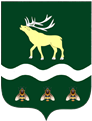 АДМИНИСТРАЦИЯЯКОВЛЕВСКОГО МУНИЦИПАЛЬНОГО РАЙОНА ПРИМОРСКОГО КРАЯПОСТАНОВЛЕНИЕ Об утверждении Порядка ведения учета граждан в качестве лиц, имеющих право на предоставление земельных участков, находящихся в государственной или муниципальной собственности, в собственность бесплатно на территории Яковлевского муниципального районаВ связи с протестом прокурора Яковлевского района, в соответствии с  Земельным кодексом Российской Федерации, Федеральным законом от 06.10.2003 № 131-ФЗ "Об общих принципах организации местного самоуправления в Российской Федерации", Законом Приморского края от 29.12.2003 № 90-КЗ «О регулировании земельных отношений в Приморском крае», руководствуясь Уставом Яковлевского муниципального района, Администрация  Яковлевского муниципального районаПОСТАНОВЛЯЕТ:1. Утвердить прилагаемый Порядок ведения учета граждан в качестве лиц, имеющих право на предоставление земельных участков, находящихся в государственной или муниципальной собственности, в собственность бесплатно на территории Яковлевского муниципального района.2. Признать утратившим силу постановление Администрации Яковлевского муниципального района от  № 304–НПА  «Об утверждении Порядка учета граждан в качестве лиц, имеющих право на предоставление земельных участков, находящихся в государственной или муниципальной собственности, в собственность бесплатно на территории Яковлевского муниципального района».3. Возложить обязанность ведения учета граждан в качестве лиц, имеющих право на предоставление земельных участков, находящихся в государственной или муниципальной собственности, в собственность бесплатно на территории Яковлевского муниципального района на отдел по имущественным отношениям Администрации Яковлевского муниципального района.       4. Руководителю аппарата Администрации Яковлевского муниципального района (Сомова О.В.) обеспечить  публикацию настоящего постановления в газете «Сельский труженик» и  на официальном сайте Администрации Яковлевского муниципального района в сети Интернет.	    5. Контроль исполнения настоящего постановления возложить на первого заместителя главы Администрации Яковлевского муниципального района.        6. Настоящее постановление вступает в законную силу с момента его официального опубликования.Глава района -  глава Администрации Яковлевского  муниципального  района                                        А.А. КоренчукУтвержденпостановлением АдминистрацииЯковлевского муниципального районаот ____________ № ______-НПАПОРЯДОКВЕДЕНИЯ УЧЕТА ГРАЖДАН В КАЧЕСТВЕ ЛИЦ, ИМЕЮЩИХ ПРАВОНА ПРЕДОСТАВЛЕНИЕ ЗЕМЕЛЬНЫХ УЧАСТКОВ, НАХОДЯЩИХСЯВ ГОСУДАРСТВЕННОЙ ИЛИ МУНИЦИПАЛЬНОЙ СОБСТВЕННОСТИ,В СОБСТВЕННОСТЬ БЕСПЛАТНО НА ТЕРРИТОРИИ ЯКОВЛЕВСКОГОМУНИЦИПАЛЬНОГО РАЙОНА1. Общие положенияПорядок ведения учета граждан в качестве лиц, имеющих право на предоставление земельных участков, находящихся в государственной или муниципальной собственности, в собственность бесплатно на территории Яковлевского муниципального района (далее - Порядок), утвержденный постановлением Администрации Яковлевского муниципального района (далее – Администрация) регламентирует организацию работы по учету граждан (далее - гражданин, учет), в качестве лиц, имеющих право на предоставление земельных участков, находящихся в государственной или муниципальной собственности, в собственность бесплатно на территории Яковлевского муниципального района по основаниям, установленным Земельным кодексом Российской Федерации, Законом Приморского края от 29.12.2003 № 90-КЗ "О регулировании земельных отношений в Приморском крае".2. Постановка на учет2.1. Земельные участки, находящиеся в государственной или муниципальной собственности, однократно бесплатно предоставляются в соответствии с Законом Приморского края от 29.12.2003 № 90-КЗ "О регулировании земельных отношений в Приморском крае" в собственность граждан Российской Федерации, проживающих на территории Яковлевского муниципального района:1) для осуществления деятельности крестьянских (фермерских) хозяйств гражданам по истечении четырех лет со дня предоставления им земельных участков в указанных целях в безвозмездное пользование при условии, что они в указанный период использовали данные земельные участки в соответствии с установленным разрешенным использованием и постоянно проживали в муниципальном образовании, на территории которого осуществляется деятельность созданного ими крестьянского (фермерского) хозяйства;2) для ведения садоводства, огородничества, животноводства, личного подсобного хозяйства (по выбору граждан):- многодетным семьям;- инвалидам II и III групп;- семьям, имеющим в своем составе ребенка-инвалида, а также ребенка, старше 18 лет, являющегося инвалидом I группы, ставшего инвалидом до достижения им возраста 18 лет;- участникам Великой Отечественной войны, а также гражданам, на которых действующим законодательством распространены социальные гарантии и льготы участников Великой Отечественной войны;- лицам, проработавшим в тылу в период с 22 июня 1941 года по 9 мая 1945 года не менее шести месяцев, исключая период работы на временно оккупированных территориях СССР, либо награжденным орденами или медалями СССР за самоотверженный труд в период Великой Отечественной войны;- ветеранам боевых действий;- ветеранам военной службы;- ветеранам труда;- гражданам, подвергшимся воздействию радиации вследствие катастроф и других радиационных аварий на атомных объектах гражданского или военного назначения, а также в результате испытаний, учений или иных работ, связанных с любыми видами ядерных установок, меры социальной защиты которых установлены федеральным законодательством;3) для индивидуального жилищного строительства на территории Яковлевского муниципального района по месту постоянного проживания (не менее двух лет):- участникам Великой Отечественной войны, а также гражданам, на которых действующим законодательством распространены социальные гарантии и льготы участников Великой Отечественной войны;- лицам, проработавшим в тылу в период с 22 июня 1941 года по 9 мая 1945 года не менее шести месяцев, исключая период работы на временно оккупированных территориях СССР, либо награжденным орденами или медалями СССР за самоотверженный труд в период Великой Отечественной войны.2.2. В случае, если гражданин относится к нескольким категориям, указанным в пункте 2.1 земельный участок, находящийся в государственной или муниципальной собственности Яковлевского муниципального района, предоставляется гражданину однократно бесплатно по одной выбранной им категории.2.3. Земельные участки, находящиеся в государственной или муниципальной собственности Яковлевского муниципального района, предоставляются  решением Администрации  в соответствии с земельным законодательством в границах Яковлевского муниципального района.2.4. Предоставление земельных участков, находящихся в государственной или муниципальной собственности Яковлевского муниципального района, гражданам, указанным в пункте 2.1 Порядка, осуществляется при соблюдении следующих условий:1) гражданин состоит на учете в качестве лица, имеющего право на предоставление земельного участка, находящегося в государственной или муниципальной собственности Яковлевского муниципального района, бесплатно;2) гражданину ранее земельный участок, находящийся в государственной или муниципальной собственности не предоставлялся в собственность бесплатно в соответствии с подпунктом 7 статьи 39.5 Земельного кодекса Российской Федерации, законами Приморского края от 29.12.2003 № 90-КЗ "О регулировании земельных отношений в Приморском крае", от 08.11.2011 № 837-КЗ "О бесплатном предоставлении земельных участков гражданам, имеющим трех и более детей, в Приморском крае", от 27.09.2013 № 250-КЗ "О бесплатном предоставлении земельных участков для индивидуального жилищного строительства на территории Приморского края".2.5. Предельные размеры земельных участков, находящихся в государственной или муниципальной собственности Яковлевского муниципального района, предоставляемых для ведения садоводства, огородничества, животноводства, личного подсобного хозяйства, устанавливаются Правилами землепользования и застройки сельских поселений, входящих в состав Яковлевского муниципального района и утвержденными на территории Яковлевского муниципального района.Максимальный размер земельных участков, находящихся в государственной или муниципальной собственности, предоставляемых для индивидуального жилищного строительства, составляет 1000 квадратных метров.3. Учет граждан3.1. Учет граждан в качестве лиц, имеющих право на предоставление земельных участков, находящихся в государственной или муниципальной собственности, в собственность бесплатно на территории Яковлевского муниципального района  осуществляется отделом по имущественным отношениям Администрации (далее - Отдел).3.2. Граждане, относящиеся к категории предусмотренной подпунктом 1 пункта 2.1 Порядка подлежат отдельному учету в соответствии с разделом 4 Порядка.3.3. Граждане, относящиеся к одной из категорий, указанных в подпунктах 2 и 3 пункта 2.1 Порядка, в целях предоставления в собственность бесплатно земельного участка, находящегося в государственной или муниципальной собственности, подают заявление о постановке на учет, согласно приложению N 1 к Порядку, в Администрацию либо через многофункциональный центр предоставления государственных и муниципальных услуг (далее - МФЦ).3.4. В заявлении о постановке на учет указываются:1) фамилия, имя, отчество, место жительства гражданина и реквизиты документа, удостоверяющего личность гражданина;2) категория, к которой относится гражданин в соответствии с подпунктами 2 и 3 пункта 2.1 Порядка;3) цель использования земельного участка;4) почтовый адрес и (или) адрес электронной почты для связи с гражданином.3.5. К заявлению прилагаются следующие документы:1) копия документа, удостоверяющего личность гражданина Российской Федерации, с предъявлением оригинала;2) копия документа, подтверждающего изменение фамилии, имени или отчества гражданина, выданного компетентными органами иностранного государства, и его нотариально удостоверенный перевод на русский язык - в случае наличия таких изменений и регистрации актов гражданского состояния компетентными органами иностранного государства, с предъявлением оригинала.3.6. Гражданин вправе приложить к заявлению по собственной инициативе следующие документы и (или) информацию:1) копию документа, подтверждающего изменение фамилии, имени или отчества гражданина, выданного органами записи актов гражданского состояния или консульскими учреждениями Российской Федерации, - в случае наличия таких изменений и регистрации актов гражданского состояния на территории Российской Федерации или консульскими учреждениями Российской Федерации, с предъявлением оригинала;2) информацию о регистрации по месту жительства гражданина, содержащуюся в базовом государственном информационном ресурсе регистрационного учета граждан Российской Федерации по месту пребывания и по месту жительства в пределах Российской Федерации, предоставленную территориальным органом Министерства внутренних дел Российской Федерации;3) копию документа, подтверждающего принадлежность гражданина к категории, указанной в подпунктах 2 и 3 пункта 2.1 Порядка, с предъявлением оригинала (за исключением граждан, относящихся к категориям, указанным в абзацах седьмом и восьмом подпункта 2 пункта 2.1 Порядка).Граждане, относящиеся к категориям, указанным в абзацах седьмом или восьмом подпункта 2 пункта 2.1 Порядка, при подаче заявления о постановке на учет, предъявляют документ, подтверждающий принадлежность к указанным категориям (удостоверение).В случае непредставления гражданином по собственной инициативе документов и (или) информации, указанных в подпунктах 1 и 3 пункта 3.6 Порядка, Отдел запрашивает указанные документы и (или) информацию самостоятельно, в том числе посредством системы межведомственного информационного взаимодействия.3.7. Решение о постановке гражданина на учет или об отказе в постановке на учет принимается, Отделом в течение 30 дней со дня подачи заявления и не позднее пяти рабочих дней со дня его принятия направляется заявителю.В решении о постановке гражданина на учет указывается категория, к которой относится гражданин в соответствии с подпунктами 2 и 3 пункта 2.1 Порядка.3.8. Гражданину отказывается в постановке на учет при наличии хотя бы одного из оснований:1) гражданин не относится ни к одной из категорий, указанной в подпунктах 2 и 3 пункта 2.1 Порядка;2) гражданином не соблюдено условие, предусмотренное подпунктом 2 пункта 4 Порядка;3) заявление не содержит сведений, указанных в пункте 3.4 Порядка;4) заявление подано в орган местного самоуправления, осуществляющий учет граждан, того муниципального образования, на территории которого гражданин не проживает;5) к заявлению о постановке на учет не приложены либо приложены не в полном объеме документы, предусмотренные пунктом 3.5 Порядка;6) гражданином, относящимся к категории, указанной в абзаце седьмом или восьмом подпункта 2 пункта 2.1 Порядка, при подаче заявления о постановке на учет не предъявлен документ, подтверждающий принадлежность к указанной категории (удостоверение);7) гражданином представлены заведомо недостоверные сведения и документы, предусмотренные пунктами 3.4 и 3.5 Порядка.В решении об отказе в постановке гражданина на учет указывается основание для отказа в постановке на учет.3.9. Решение об отказе в постановке гражданина на учет не является препятствием для повторного обращения гражданина с заявлением о постановке на учет в случае устранения обстоятельств, послуживших основанием для отказа в постановке на учет.3.10. Гражданин, состоящий на учете, подлежит снятию с учета, по следующим основаниям:1) утрата гражданином принадлежности к одной из категорий, указанных в подпунктах 2 и 3 пункта 2.1 Порядка;2) изменение гражданином постоянного места жительства на новое в другом муниципальном образовании, субъекте Российской Федерации или за пределами Российской Федерации;3) выявление в документах, представленных гражданином, недостоверных сведений, послуживших основанием для постановки на учет;4) смерть гражданина либо признание его безвестно отсутствующим или объявление его умершим;5) несоблюдение гражданином условия, предусмотренного подпунктом 2 пункта 2.4 Порядка.3.11. Решение о снятии гражданина с учета принимается Администрацией в течение пяти рабочих дней со дня выявления оснований, указанных в пункте 3.10 Порядка, и не позднее пяти рабочих дней со дня его принятия направляется гражданину.В решении о снятии гражданина с учета указывается основание для снятия гражданина с учета.4. Учет граждан в качестве лиц, имеющих право на предоставление земельного участка находящегося в государственной или муниципальной собственности для осуществления деятельности крестьянских (фермерских) хозяйств4.1. Граждане, относящиеся к категории, указанной в подпункте 1 пункта 2.1 Порядка, в целях предоставления в собственность бесплатно земельных участков, находящихся в государственной или муниципальной собственности и предоставленных в безвозмездное пользование, подают заявление о постановке на учет в Администрацию, либо через МФЦ.Заявление о постановке на учет подается гражданином в течение срока действия договора безвозмездного пользования земельным участком.В случае, если договор безвозмездного пользования земельным участком, предоставленным для осуществления деятельности крестьянского (фермерского) хозяйства, заключен сроком на четыре года, гражданин подает заявление о постановке на учет до истечения срока действия такого договора, но не ранее чем за 120 дней и не позднее чем за 90 дней до дня прекращения права безвозмездного пользования данным земельным участком.В случае, если срок договора безвозмездного пользования земельным участком, предоставленным для осуществления деятельности крестьянского (фермерского) хозяйства, более четырех лет, гражданин подает заявление о постановке на учет по истечении четырех лет действия такого договора, но не позднее чем за 90 дней до дня прекращения права безвозмездного пользования данным земельным участком.4.2. В заявлении о постановке на учет указываются:1) фамилия, имя, отчество, место жительства гражданина и реквизиты документа, удостоверяющего личность гражданина, являющегося главой крестьянского (фермерского) хозяйства;2) категория, к которой относится гражданин в соответствии с подпунктом 1 пункта 2.1 Порядка;3) наименование крестьянского (фермерского) хозяйства;4) реквизиты договора безвозмездного пользования земельным участком;5) почтовый адрес и (или) адрес электронной почты для связи с гражданином.4.3. К заявлению прилагаются следующие документы:1) копия документа, удостоверяющего личность гражданина Российской Федерации, с предъявлением оригинала;2) копия документа, подтверждающего изменение фамилии, имени или отчества гражданина, выданного компетентными органами иностранного государства, и его нотариально удостоверенный перевод на русский язык - в случае наличия таких изменений и регистрации актов гражданского состояния компетентными органами иностранного государства, с предъявлением оригинала.4.4. Гражданин вправе приложить к заявлению по собственной инициативе следующие документы и (или) информацию:1) копию документа, подтверждающего изменение фамилии, имени или отчества гражданина, выданного органами записи актов гражданского состояния или консульскими учреждениями Российской Федерации, - в случае наличия таких изменений и регистрации актов гражданского состояния на территории Российской Федерации или консульскими учреждениями Российской Федерации, с предъявлением оригинала;2) информацию о регистрации по месту жительства гражданина, содержащуюся в базовом государственном информационном ресурсе регистрационного учета граждан Российской Федерации по месту пребывания и по месту жительства в пределах Российской Федерации, предоставленную территориальным органом Министерства внутренних дел Российской Федерации;3) копию документа, подтверждающего принадлежность гражданина к категории, указанной в подпункте 1 пункта 2.1 Порядка, с предъявлением оригинала (свидетельство о государственной регистрации крестьянского (фермерского) хозяйства);4) копию договора безвозмездного пользования земельным участком;5) выписку из Единого государственного реестра недвижимости об испрашиваемом земельном участке.В случае непредставления гражданином по собственной инициативе документов и (или) информации, указанных в пункте 4.4 Порядка, Отдел запрашивает указанные документы и (или) информацию самостоятельно, в том числе посредством системы межведомственного информационного взаимодействия.4.5. Решение о постановке гражданина на учет или об отказе в постановке на учет принимается Администрацией, в следующем порядке.В течение пяти рабочих дней со дня поступления заявления о постановке гражданина на учет Отдел направляет в территориальный орган Федеральной службы по ветеринарному и фитосанитарному надзору запрос о предоставлении информации об использовании за весь период со дня заключения договора безвозмездного пользования гражданином земельного участка, в соответствии с установленным разрешенным использованием.В течение 10 рабочих дней со дня получения указанной информации Отдел готовит проект  решения о постановке гражданина на учет или об отказе в постановке на учет и не позднее пяти рабочих дней со дня подписания решения главой Администрации  направляет его заявителю.4.6. Гражданину отказывается в постановке на учет при наличии хотя бы одного из оснований:1) гражданин не относится к категории, указанной в подпункте 1 пункта 2.1 Порядка;2) гражданин использует земельный участок, предоставленный ему в безвозмездное пользование для осуществления деятельности крестьянского (фермерского) хозяйства по договору, заключенному на срок менее четырех лет;3) гражданин не использовал данный земельный участок в соответствии с установленным разрешенным использованием;4) гражданин постоянно не проживает в муниципальном образовании, на территории которого осуществляется деятельность созданного им крестьянского (фермерского) хозяйства;5) гражданином не соблюдено условие, предусмотренное подпунктом 2 пункта 2.4 Порядка;6) заявление не содержит сведений, указанных в пункте 4.2 Порядка;7) заявление подано в орган местного самоуправления, осуществляющий учет граждан, того муниципального образования, на территории которого гражданин не проживает;8) к заявлению о постановке на учет не приложены либо приложены не в полном объеме документы (копии документов), предусмотренные пунктом 4.3 Порядка;9) гражданином представлены заведомо недостоверные сведения и документы, предусмотренные пунктами 4.2 и 4.3 Порядка.В решении об отказе в постановке гражданина на учет указывается основание для отказа в постановке на учет.4.7. Решение об отказе в постановке гражданина на учет не является препятствием для повторного обращения гражданина с заявлением о постановке на учет в случае устранения обстоятельств, послуживших основанием для отказа в постановке на учет.4.8. Гражданин, состоящий на учете, подлежит снятию с учета по следующим основаниям:1) утрата гражданином принадлежности к категории, указанной в пп. 1 п. 2 раздела 2 настоящего Порядка;2) изменение гражданином постоянного места жительства на новое в другом муниципальном образовании, субъекте Российской Федерации или за пределами Российской Федерации;3) выявление в документах, представленных гражданином, недостоверных сведений, послуживших основанием для постановки на учет;4) смерть гражданина либо признание его безвестно отсутствующим или объявление его умершим;5) несоблюдение гражданином условия, предусмотренного пп. 2 п. 4 раздела 2 настоящего Порядка.4.9. Решение о снятии гражданина с учета принимается Администрацией на основании проекта решения, подготовленного Отделом, в течение пяти рабочих дней со дня выявления оснований, указанных в пункте 4.8 Порядка, и не позднее пяти рабочих дней со дня его принятия направляется гражданину.В решении о снятии гражданина с учета указывается основание для снятия гражданина с учета.Приложение № 1к Порядку ведения учета гражданв качестве лиц, имеющих право на предоставление земельных участков,находящихся в государственнойили муниципальной собственности,в собственность бесплатно на территории Яковлевского муниципального районаПриложение № 2к Порядку ведения учета гражданв качестве лиц, имеющих право на предоставление земельных участков,находящихся в государственнойили муниципальной собственности,в собственность бесплатно на территории Яковлевского муниципального районаПриложение N 3к Порядку ведения учета гражданв качестве лиц, имеющих право на предоставление земельных участков,находящихся в государственнойили муниципальной собственности,в собственность бесплатно на территории Яковлевского муниципального районаЖУРНАЛРЕГИСТРАЦИИ ЗАЯВЛЕНИЙ ГРАЖДАН О ПОСТАНОВКЕ НА УЧЕТВ КАЧЕСТВЕ ЛИЦ, ИМЕЮЩИХ ПРАВО НА ПРЕДОСТАВЛЕНИЕ ЗЕМЕЛЬНЫХУЧАСТКОВ В СОБСТВЕННОСТЬ БЕСПЛАТНОНа территории Яковлевского муниципального районаПриложение № 4к Порядку ведения учета гражданв качестве лиц, имеющих право на предоставление земельных участков,находящихся в государственнойили муниципальной собственности,в собственность бесплатно на территории Яковлевского муниципального районаЖУРНАЛУЧЕТА ГРАЖДАН, ИМЕЮЩИХ ПРАВО НА ПРЕДОСТАВЛЕНИЕ ЗЕМЕЛЬНЫХУЧАСТКОВ, НАХОДЯЩИХСЯ В ГОСУДАРСТВЕННОЙ ИЛИ МУНИЦИПАЛЬНОЙСОБСТВЕННОСТИ, В СОБСТВЕННОСТЬ БЕСПЛАТНОот09.12.2022с. Яковлевка№635 - НПА Главе Администрации Яковлевского муниципального района______________________________________от гражданина ________________________,(Ф.И.О. полностью)зарегистрированного ________________________________________________________,(полный адрес с указанием почтового индекса, населенного пункта, муниципального района, улицы, номера дома, корпуса, квартиры и (или) адрес электронной почты)Главе Администрации Яковлевского муниципального района______________________________________от гражданина ________________________,(Ф.И.О. полностью)зарегистрированного ________________________________________________________,(полный адрес с указанием почтового индекса, населенного пункта, муниципального района, улицы, номера дома, корпуса, квартиры и (или) адрес электронной почты)Главе Администрации Яковлевского муниципального района______________________________________от гражданина ________________________,(Ф.И.О. полностью)зарегистрированного ________________________________________________________,(полный адрес с указанием почтового индекса, населенного пункта, муниципального района, улицы, номера дома, корпуса, квартиры и (или) адрес электронной почты)Главе Администрации Яковлевского муниципального района______________________________________от гражданина ________________________,(Ф.И.О. полностью)зарегистрированного ________________________________________________________,(полный адрес с указанием почтового индекса, населенного пункта, муниципального района, улицы, номера дома, корпуса, квартиры и (или) адрес электронной почты)ЗАЯВЛЕНИЕЗАЯВЛЕНИЕЗАЯВЛЕНИЕЗАЯВЛЕНИЕЗАЯВЛЕНИЕПрошу Вас поставить меня _______________________________________ на учетфамилия, имя, отчество (полностью)граждан в качестве лица, имеющего право на предоставление земельного участка в собственность бесплатно по основаниям, установленным пунктом 7 статьи 39.5 Земельного кодекса Российской Федерации, статьей 10 Закона Приморского края от 29 декабря 2003 года № 90-КЗ "О регулировании земельных отношений в Приморском крае" по категории ________________________________, в порядке,указать категориюустановленном статьей 12 Закона Приморского края от 29 декабря 2003 года № 90-КЗ "О регулировании земельных отношений в Приморском крае" (указать категорию, в соответствии с частью 1 статьи 10 Закона).______________________________________________________________________(цель использования земельного участка)Приложение: на _____ листах.1. Копия документа, удостоверяющего личность гражданина Российской Федерации;2. Документ, подтверждающий факт постоянного проживания гражданина на территории Яковлевского муниципального района (предоставлен по инициативе гражданина);3. Документы, подтверждающие принадлежность к категории, имеющей правона бесплатное получение земельного участка;4. Согласие на обработку персональных данных.дата: "__" _____________ 20__ г.Прошу Вас поставить меня _______________________________________ на учетфамилия, имя, отчество (полностью)граждан в качестве лица, имеющего право на предоставление земельного участка в собственность бесплатно по основаниям, установленным пунктом 7 статьи 39.5 Земельного кодекса Российской Федерации, статьей 10 Закона Приморского края от 29 декабря 2003 года № 90-КЗ "О регулировании земельных отношений в Приморском крае" по категории ________________________________, в порядке,указать категориюустановленном статьей 12 Закона Приморского края от 29 декабря 2003 года № 90-КЗ "О регулировании земельных отношений в Приморском крае" (указать категорию, в соответствии с частью 1 статьи 10 Закона).______________________________________________________________________(цель использования земельного участка)Приложение: на _____ листах.1. Копия документа, удостоверяющего личность гражданина Российской Федерации;2. Документ, подтверждающий факт постоянного проживания гражданина на территории Яковлевского муниципального района (предоставлен по инициативе гражданина);3. Документы, подтверждающие принадлежность к категории, имеющей правона бесплатное получение земельного участка;4. Согласие на обработку персональных данных.дата: "__" _____________ 20__ г.Прошу Вас поставить меня _______________________________________ на учетфамилия, имя, отчество (полностью)граждан в качестве лица, имеющего право на предоставление земельного участка в собственность бесплатно по основаниям, установленным пунктом 7 статьи 39.5 Земельного кодекса Российской Федерации, статьей 10 Закона Приморского края от 29 декабря 2003 года № 90-КЗ "О регулировании земельных отношений в Приморском крае" по категории ________________________________, в порядке,указать категориюустановленном статьей 12 Закона Приморского края от 29 декабря 2003 года № 90-КЗ "О регулировании земельных отношений в Приморском крае" (указать категорию, в соответствии с частью 1 статьи 10 Закона).______________________________________________________________________(цель использования земельного участка)Приложение: на _____ листах.1. Копия документа, удостоверяющего личность гражданина Российской Федерации;2. Документ, подтверждающий факт постоянного проживания гражданина на территории Яковлевского муниципального района (предоставлен по инициативе гражданина);3. Документы, подтверждающие принадлежность к категории, имеющей правона бесплатное получение земельного участка;4. Согласие на обработку персональных данных.дата: "__" _____________ 20__ г.Прошу Вас поставить меня _______________________________________ на учетфамилия, имя, отчество (полностью)граждан в качестве лица, имеющего право на предоставление земельного участка в собственность бесплатно по основаниям, установленным пунктом 7 статьи 39.5 Земельного кодекса Российской Федерации, статьей 10 Закона Приморского края от 29 декабря 2003 года № 90-КЗ "О регулировании земельных отношений в Приморском крае" по категории ________________________________, в порядке,указать категориюустановленном статьей 12 Закона Приморского края от 29 декабря 2003 года № 90-КЗ "О регулировании земельных отношений в Приморском крае" (указать категорию, в соответствии с частью 1 статьи 10 Закона).______________________________________________________________________(цель использования земельного участка)Приложение: на _____ листах.1. Копия документа, удостоверяющего личность гражданина Российской Федерации;2. Документ, подтверждающий факт постоянного проживания гражданина на территории Яковлевского муниципального района (предоставлен по инициативе гражданина);3. Документы, подтверждающие принадлежность к категории, имеющей правона бесплатное получение земельного участка;4. Согласие на обработку персональных данных.дата: "__" _____________ 20__ г.Прошу Вас поставить меня _______________________________________ на учетфамилия, имя, отчество (полностью)граждан в качестве лица, имеющего право на предоставление земельного участка в собственность бесплатно по основаниям, установленным пунктом 7 статьи 39.5 Земельного кодекса Российской Федерации, статьей 10 Закона Приморского края от 29 декабря 2003 года № 90-КЗ "О регулировании земельных отношений в Приморском крае" по категории ________________________________, в порядке,указать категориюустановленном статьей 12 Закона Приморского края от 29 декабря 2003 года № 90-КЗ "О регулировании земельных отношений в Приморском крае" (указать категорию, в соответствии с частью 1 статьи 10 Закона).______________________________________________________________________(цель использования земельного участка)Приложение: на _____ листах.1. Копия документа, удостоверяющего личность гражданина Российской Федерации;2. Документ, подтверждающий факт постоянного проживания гражданина на территории Яковлевского муниципального района (предоставлен по инициативе гражданина);3. Документы, подтверждающие принадлежность к категории, имеющей правона бесплатное получение земельного участка;4. Согласие на обработку персональных данных.дата: "__" _____________ 20__ г.__________(подпись)______________________(расшифровка подписи)______________________(расшифровка подписи)Заявление и приложенные документы приняты: ____ ч. ____ мин."__" ___________ 20__ г.______________________________________________________________________(должность, фамилия, инициалы лица, принявшего заявление и приложенные документы, его подпись)Заявление и приложенные документы приняты: ____ ч. ____ мин."__" ___________ 20__ г.______________________________________________________________________(должность, фамилия, инициалы лица, принявшего заявление и приложенные документы, его подпись)Заявление и приложенные документы приняты: ____ ч. ____ мин."__" ___________ 20__ г.______________________________________________________________________(должность, фамилия, инициалы лица, принявшего заявление и приложенные документы, его подпись)Заявление и приложенные документы приняты: ____ ч. ____ мин."__" ___________ 20__ г.______________________________________________________________________(должность, фамилия, инициалы лица, принявшего заявление и приложенные документы, его подпись)Главе Яковлевского муниципального района______________________________________от гражданина______________________________________,(Ф.И.О. полностью)зарегистрированного _________________________________________________________,(полный адрес с указанием почтового индекса, населенного пункта, муниципального района, улицы, номера дома, корпуса, квартиры и (или) адрес электронной почты)Главе Яковлевского муниципального района______________________________________от гражданина______________________________________,(Ф.И.О. полностью)зарегистрированного _________________________________________________________,(полный адрес с указанием почтового индекса, населенного пункта, муниципального района, улицы, номера дома, корпуса, квартиры и (или) адрес электронной почты)Главе Яковлевского муниципального района______________________________________от гражданина______________________________________,(Ф.И.О. полностью)зарегистрированного _________________________________________________________,(полный адрес с указанием почтового индекса, населенного пункта, муниципального района, улицы, номера дома, корпуса, квартиры и (или) адрес электронной почты)СОГЛАСИЕна обработку персональных данныхСОГЛАСИЕна обработку персональных данныхСОГЛАСИЕна обработку персональных данныхСОГЛАСИЕна обработку персональных данныхЯ, ___________________________________________________________________________,(Ф.И.О.)________________________________________ серия _______ №_________________________(вид документа, удостоверяющего личность)выдан __________________________________________________________________________,(когда и кем)проживающий(ая) по адресу:________________________________________________________________________________,в целях _________________________________________________________________________(цель обработки персональных данных)даю согласие ______________________________________________________________________________________________________________________________________________________(наименование и адрес оператора)на обработку моих персональных данных, а именно: __________________________________________________________________________________________________________________________________________________________________________________________________________________,(перечень персональных данных)то есть на осуществление любых действий (операций) или совокупность действий (операций), совершаемых с использованием средств автоматизации или без использования таких средств с персональными данными, включая сбор, запись, систематизацию, накопление, хранение, уточнение (обновление, изменение), извлечение, использование, обезличивание, блокирование, удаление, уничтожение персональных данных, в том числе на передачу, доступ, распространение, предоставление персональных данных определенному кругу лиц (в том числе, на обработку персональных данных по поручению оператора другому лицу):__________________________________________________________________________________(наименование и адрес лица, осуществляющего обработку персональных данных по поручению оператора__________________________________________________________________________________(если обработка будет поручена такому лицу))Настоящее согласие действует со дня его подписания и дается на период до истечения сроков хранения соответствующей информации или документов, содержащих указанную информацию, определяемых в соответствии с законодательством Российской Федерации.Настоящее согласие может быть отозвано в соответствии с законодательством Российской Федерации.Я, ___________________________________________________________________________,(Ф.И.О.)________________________________________ серия _______ №_________________________(вид документа, удостоверяющего личность)выдан __________________________________________________________________________,(когда и кем)проживающий(ая) по адресу:________________________________________________________________________________,в целях _________________________________________________________________________(цель обработки персональных данных)даю согласие ______________________________________________________________________________________________________________________________________________________(наименование и адрес оператора)на обработку моих персональных данных, а именно: __________________________________________________________________________________________________________________________________________________________________________________________________________________,(перечень персональных данных)то есть на осуществление любых действий (операций) или совокупность действий (операций), совершаемых с использованием средств автоматизации или без использования таких средств с персональными данными, включая сбор, запись, систематизацию, накопление, хранение, уточнение (обновление, изменение), извлечение, использование, обезличивание, блокирование, удаление, уничтожение персональных данных, в том числе на передачу, доступ, распространение, предоставление персональных данных определенному кругу лиц (в том числе, на обработку персональных данных по поручению оператора другому лицу):__________________________________________________________________________________(наименование и адрес лица, осуществляющего обработку персональных данных по поручению оператора__________________________________________________________________________________(если обработка будет поручена такому лицу))Настоящее согласие действует со дня его подписания и дается на период до истечения сроков хранения соответствующей информации или документов, содержащих указанную информацию, определяемых в соответствии с законодательством Российской Федерации.Настоящее согласие может быть отозвано в соответствии с законодательством Российской Федерации.Я, ___________________________________________________________________________,(Ф.И.О.)________________________________________ серия _______ №_________________________(вид документа, удостоверяющего личность)выдан __________________________________________________________________________,(когда и кем)проживающий(ая) по адресу:________________________________________________________________________________,в целях _________________________________________________________________________(цель обработки персональных данных)даю согласие ______________________________________________________________________________________________________________________________________________________(наименование и адрес оператора)на обработку моих персональных данных, а именно: __________________________________________________________________________________________________________________________________________________________________________________________________________________,(перечень персональных данных)то есть на осуществление любых действий (операций) или совокупность действий (операций), совершаемых с использованием средств автоматизации или без использования таких средств с персональными данными, включая сбор, запись, систематизацию, накопление, хранение, уточнение (обновление, изменение), извлечение, использование, обезличивание, блокирование, удаление, уничтожение персональных данных, в том числе на передачу, доступ, распространение, предоставление персональных данных определенному кругу лиц (в том числе, на обработку персональных данных по поручению оператора другому лицу):__________________________________________________________________________________(наименование и адрес лица, осуществляющего обработку персональных данных по поручению оператора__________________________________________________________________________________(если обработка будет поручена такому лицу))Настоящее согласие действует со дня его подписания и дается на период до истечения сроков хранения соответствующей информации или документов, содержащих указанную информацию, определяемых в соответствии с законодательством Российской Федерации.Настоящее согласие может быть отозвано в соответствии с законодательством Российской Федерации.Я, ___________________________________________________________________________,(Ф.И.О.)________________________________________ серия _______ №_________________________(вид документа, удостоверяющего личность)выдан __________________________________________________________________________,(когда и кем)проживающий(ая) по адресу:________________________________________________________________________________,в целях _________________________________________________________________________(цель обработки персональных данных)даю согласие ______________________________________________________________________________________________________________________________________________________(наименование и адрес оператора)на обработку моих персональных данных, а именно: __________________________________________________________________________________________________________________________________________________________________________________________________________________,(перечень персональных данных)то есть на осуществление любых действий (операций) или совокупность действий (операций), совершаемых с использованием средств автоматизации или без использования таких средств с персональными данными, включая сбор, запись, систематизацию, накопление, хранение, уточнение (обновление, изменение), извлечение, использование, обезличивание, блокирование, удаление, уничтожение персональных данных, в том числе на передачу, доступ, распространение, предоставление персональных данных определенному кругу лиц (в том числе, на обработку персональных данных по поручению оператора другому лицу):__________________________________________________________________________________(наименование и адрес лица, осуществляющего обработку персональных данных по поручению оператора__________________________________________________________________________________(если обработка будет поручена такому лицу))Настоящее согласие действует со дня его подписания и дается на период до истечения сроков хранения соответствующей информации или документов, содержащих указанную информацию, определяемых в соответствии с законодательством Российской Федерации.Настоящее согласие может быть отозвано в соответствии с законодательством Российской Федерации.________________________________________(фамилия, инициалы лица, давшего согласие)________________________________________(фамилия, инициалы лица, давшего согласие)_________________(подпись)"__" _____________ ____ г."__" _____________ ____ г."__" _____________ ____ г."__" _____________ ____ г.N п/пФамилия, имя, отчество заявителя (реквизиты документа удостоверяющего личность)Дата и время регистрации заявленияОснования для предоставления земельного участка1234	N п/пФамилия, имя, отчество заявителя (реквизиты документа, удостоверяющего личность)Дата и время регистрации заявленияАдрес заявителя и контактные телефоныОснования постановки на учетРеквизиты решения о постановке на учетРеквизиты решения о снятии с учетаРеквизиты правового акта о предоставлении земельного участкаМестоположение земельного участкаПлощадь предоставленного земельного участка (кв. метров), кадастровый номер земельного участкаПримечание1234567891011